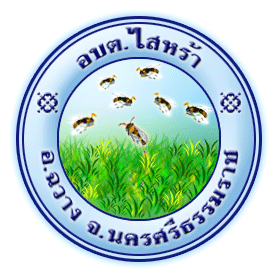 จดหมายข่าวองค์การบริหารส่วนตำบลไสหร้าภาพกิจกรรมงานกีฬา ประจำปี  ๒๕๕๘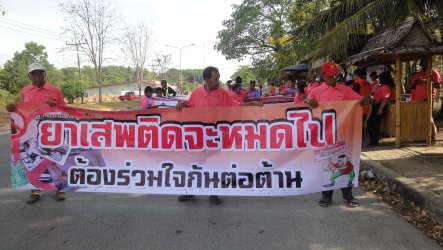 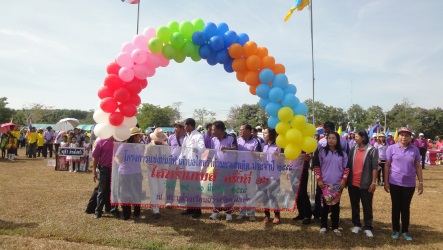 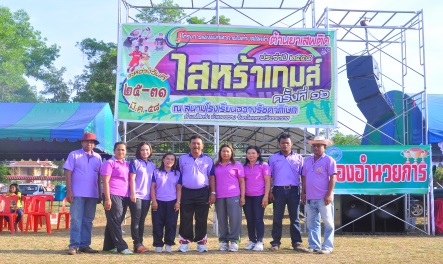 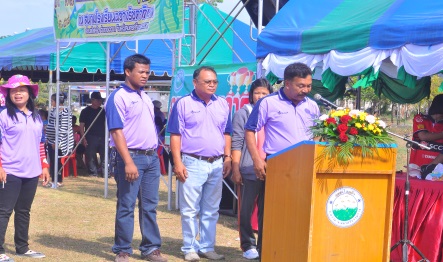 โครงการบิ๊กคลีนนิ่ง เดย์  ในวันที่ ๒ เมษายน  ๒๕๕๘ณ องค์การบริหารส่วนตำบลไสหร้า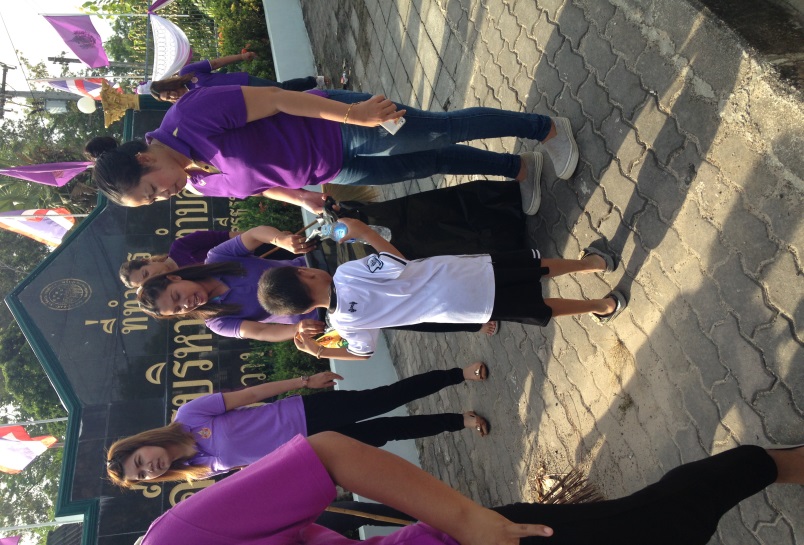 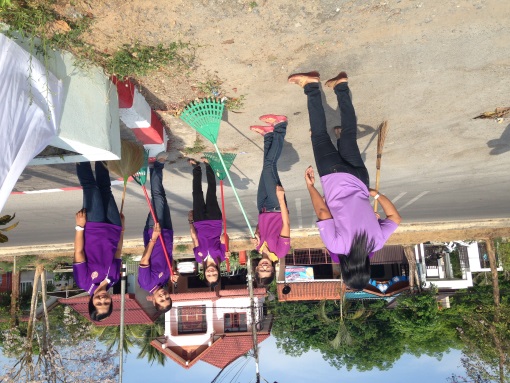 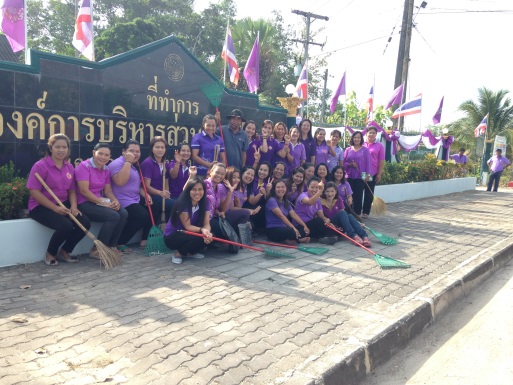 